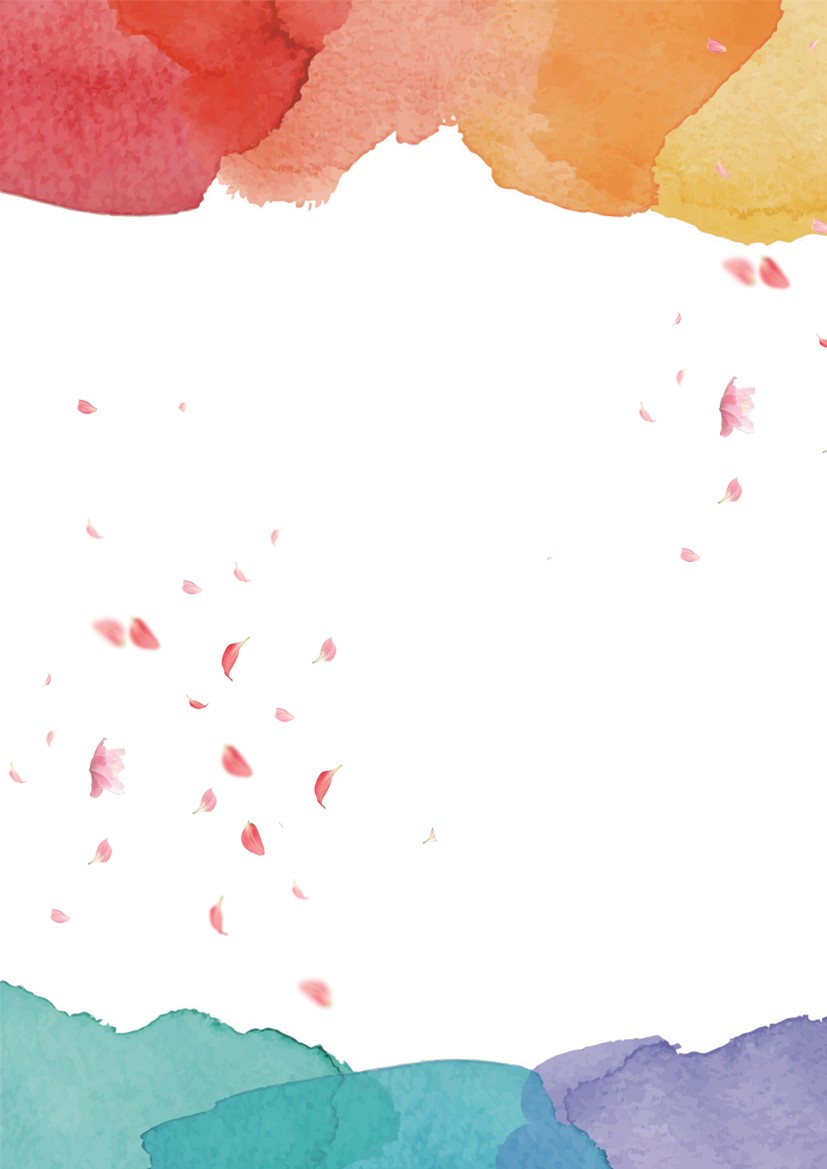 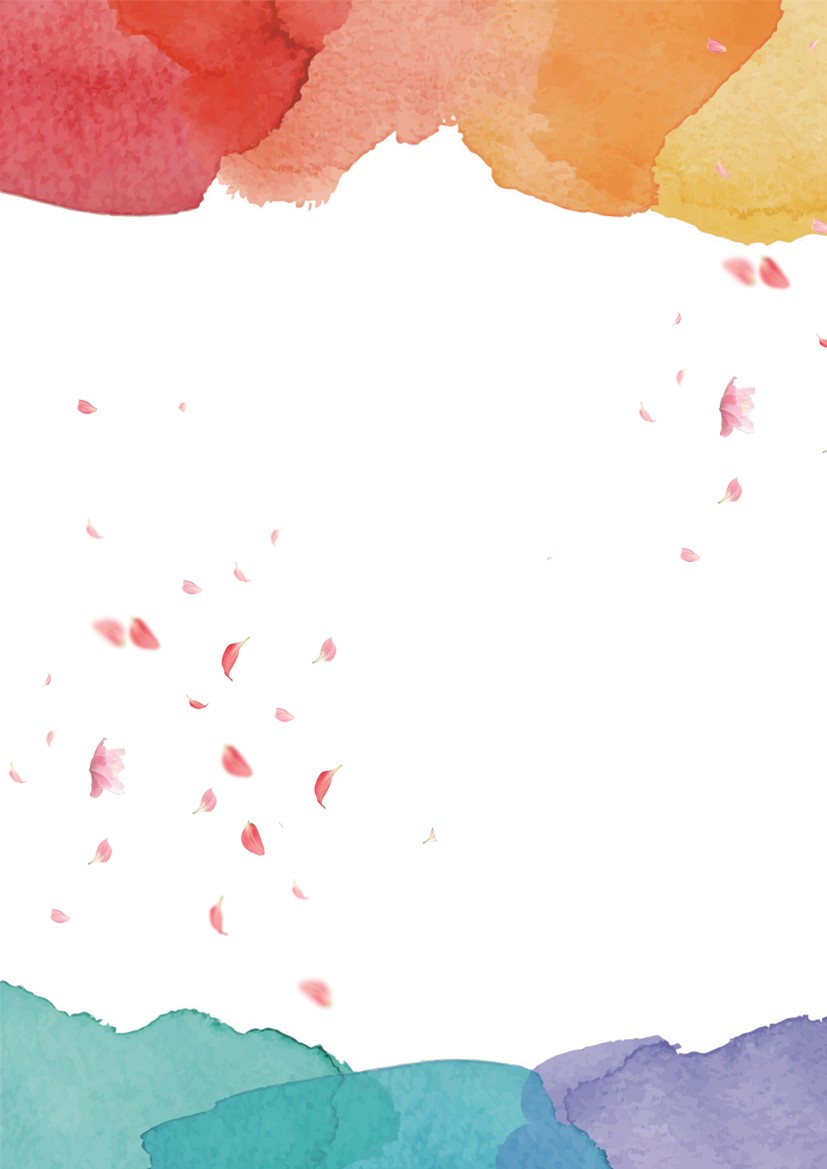            R E S U M E学    校：广西民族师范学院学    院：文学与传媒学院专    业：新闻学161班姓    名：杨秋和性    别：女电      话：18176727580QQ邮箱：1208798746@qq.com招聘信息：崇左市住房公积金管理中心2019年招聘暑假工公告日期:2019/6/19来源:崇左市住房公积金管理中心官网
根据工作需要，崇左市住房公积金管理中心招聘启事决定按照公开、平等、竞争、择优的原则，公开招聘档案整理员暑假工8人，现在招聘事项公告如下：
一、招聘条件
具有中华人民共和国国籍，拥护中国共产党的领导，热爱社会主义，遵纪守法，品行端正，无不良行为记录;
具有正常履行职责的身体条件;
具有高中以上文化程度;
品行端正，能吃苦耐劳，有敬业精神，遵守保密工作要求。
学历高中以上，年满16周岁以上。在校学生干部、党员优先，男女不限。
二、工作时间
2019年7－8月，法定工作日上午8：00－12：00，下午15：00－18：00
三、具体工作岗位
中心各类档案的整理。
四、报名时间
即日起至2019年6月30日
五、报名方式
应聘人员可通过网上报名或现场报名方式，在报名截止时间内将简历发送至综合科电子邮箱：gxczgjjzhk@163.com。简历经初审通过后，具体面试时间另行通知，参加面试人员需携带有效身份证件、学历证书及其他证明材料到市住房公积金管理中心进行面试。
   请电话咨询崇左市住房公积金管理中心综合科，联系人：陈景湄，联系电话：联系电话：0771-7840628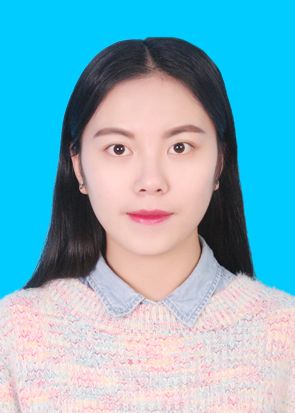 就业推荐表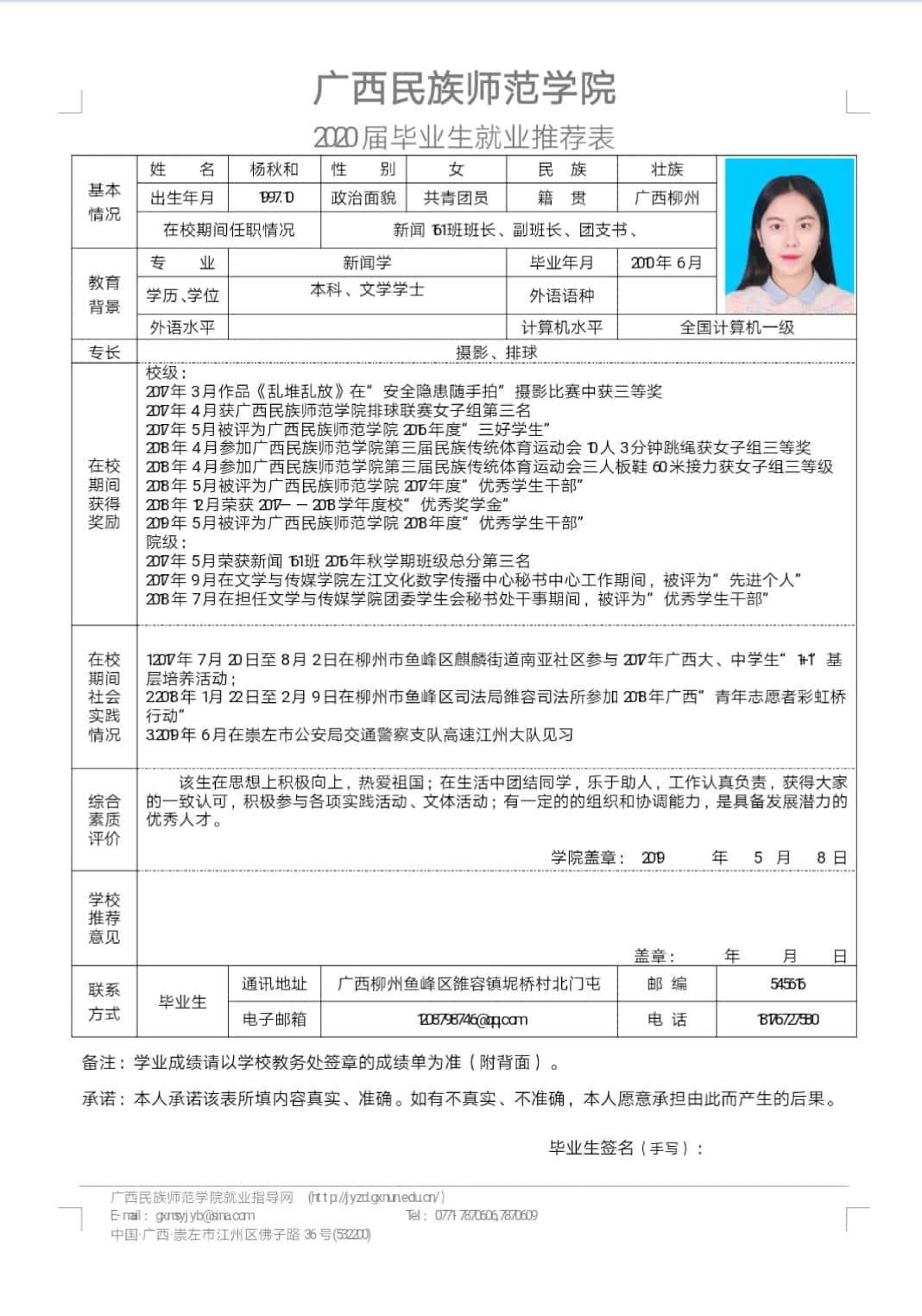 个人成绩单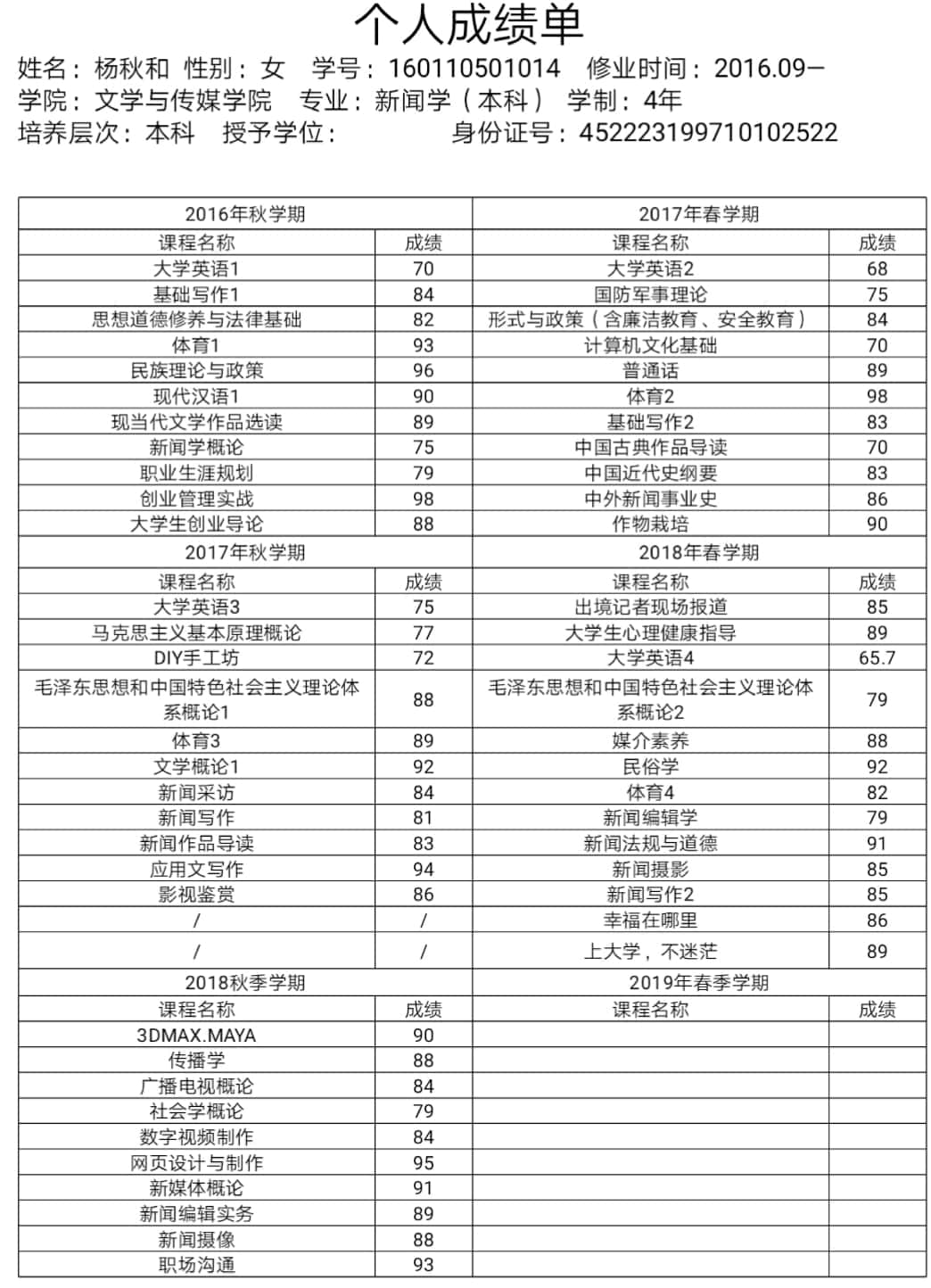 获奖证书展示活动类：      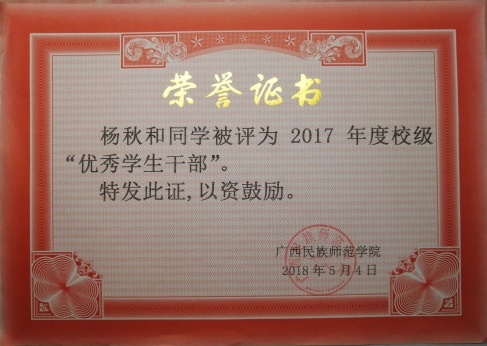 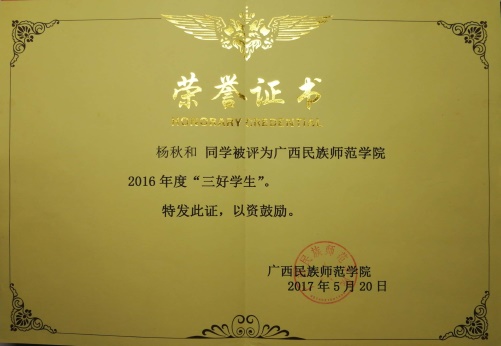 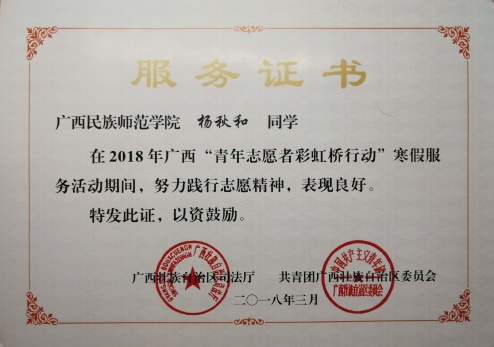 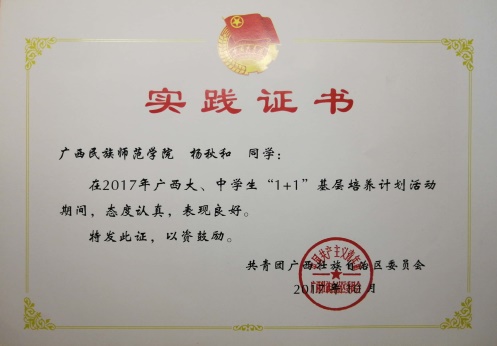 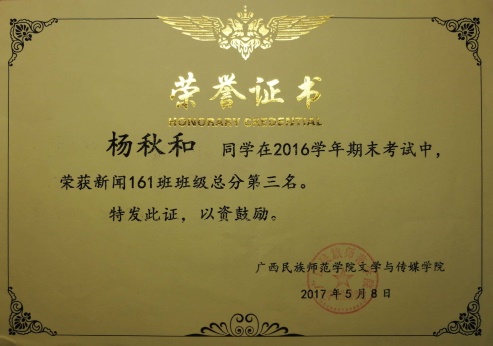 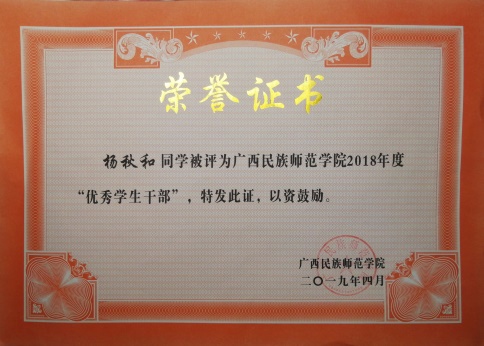 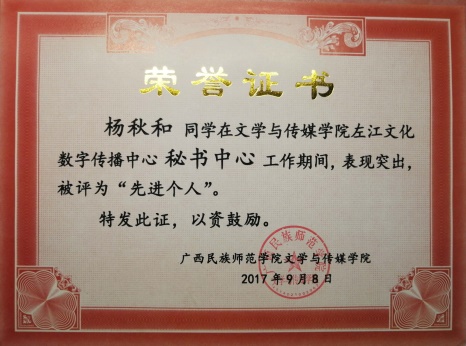 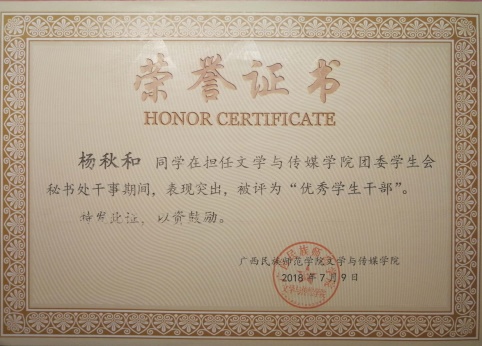 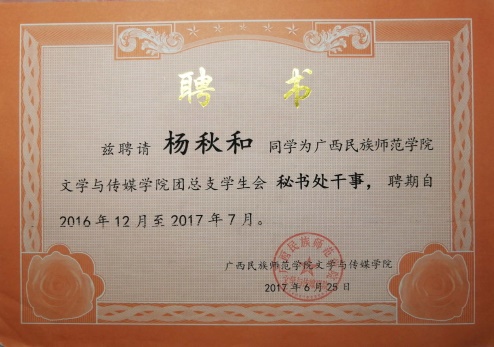 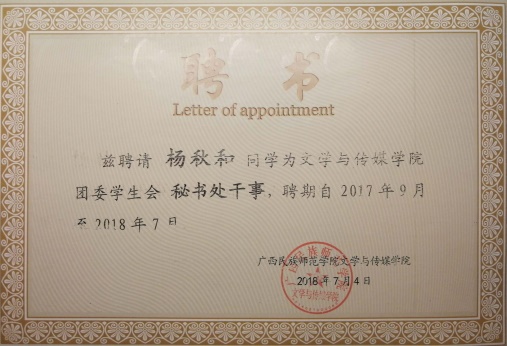 

比赛类：




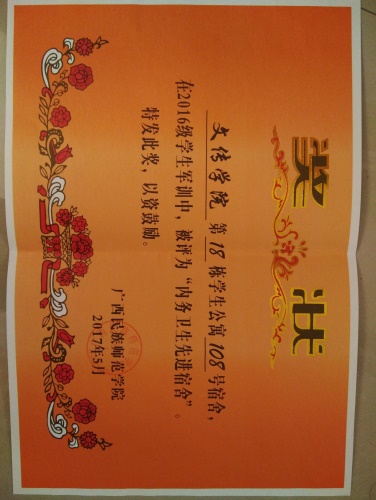 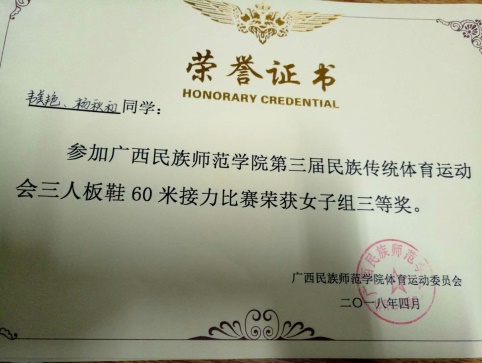 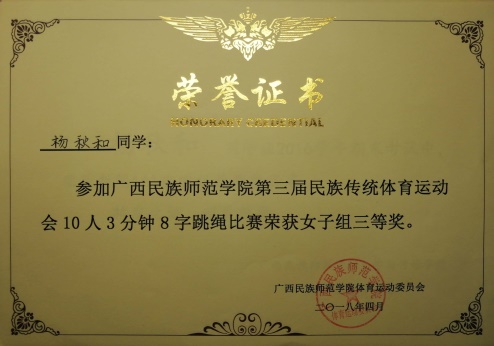 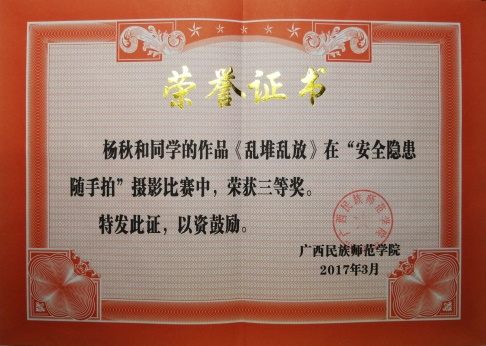 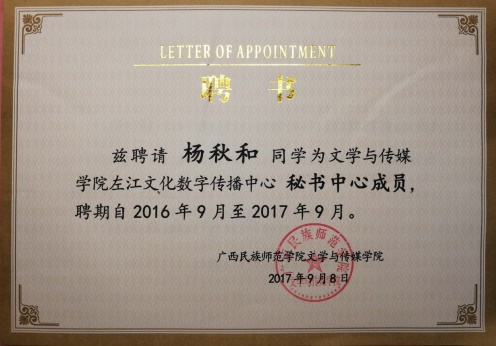 

技能类：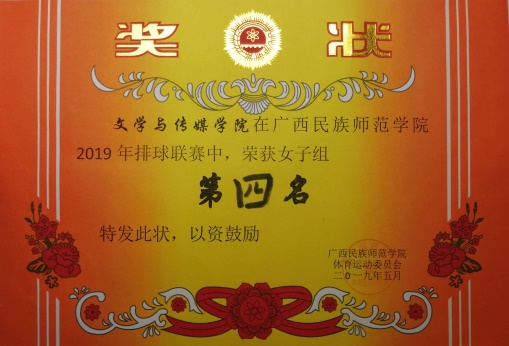 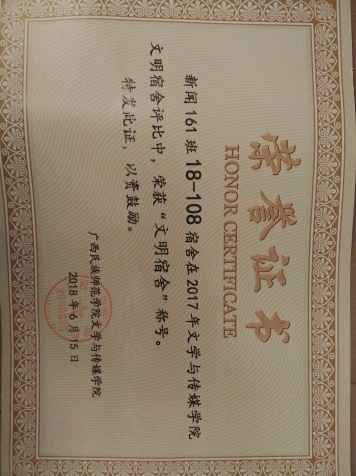 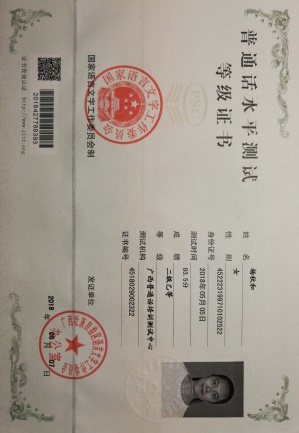 我相信我能行，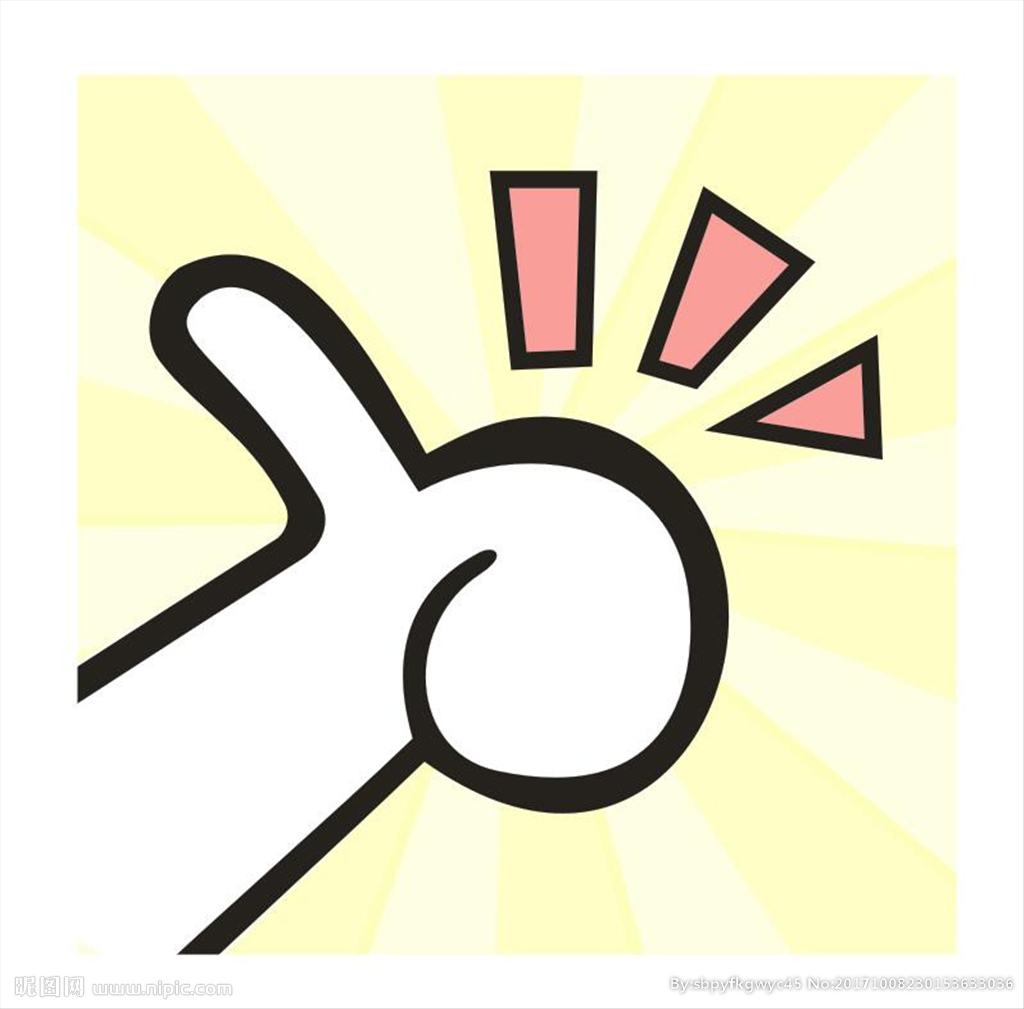 并希望得到一个机会，所以期待您的回复！